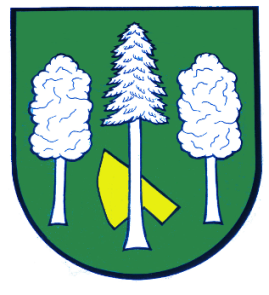 Hlášení ze dne 20. 03. 20241) Spolek EKOžába Vás srdečně zve na Velikonoční dílnu, která se bude konat v pondělí 25. 03. 2024 od 16:00 hodin v jídelně Základní školy Daskabát. Přijďte si vyrobit veselé velikonoční dekorace. Dospělí jsou vítáni. Přezůvky s sebou. Vstupné je dobrovolné.2) Keramická dílnička při MŠ a ZŠ Daskabát Vás zve na workshop pro dospělé s názvem Keramika od srdce. Jedná se tvoření z hlíny, které probíhá ve středu od 17:00 do 18:30 hodin. Příspěvek za lekci je 350 Kč. K poskytnutí více informací a rezervace místa využijte email jana@janoko.cz nebo webové stránky www.janoko.cz.3) Sdružení kominíků a topenářů bude provádět v naší obci v úterý 26. 03. 2024 požadované kontroly a čištění komínů za 450 Kč, čištění plynových kotlů za 450 Kč a revize kotlů na tuhá paliva za 1 100 Kč. Dále nabízí vložkování a frézování komínů.Zájemci se mohou objednat telefonicky na telefonním čísle: 608 748 9894) TJ Sokol Mrsklesy Vás srdečně zve na Velikonoční dílnu, která se koná v neděli 24. 03. 2024 od 14:00 hodin v Kulturním domě v Mrsklesích. Dílna není vhodná pro děti předškolního věku.